CARDÁPIO ESCOLAR   LANCHE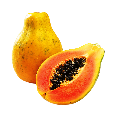 MARÇO 2023OBS: pela manhã antes do início das aulas servir diariamente biscoito (variado todo dia) e leite (conforme a necessidade e aceitação dos alunos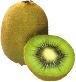 ESTADO DE SANTA CATARINA PREFEITURA MUNICIPAL DE MAJOR VIEIRA CNPJ/MF 83.102.392/0001-27Trav. Otacílio Florentino de Souza, 210QUARTA-FEIRA01QUINTA-FEIRA02SEXTA- FEIRA03- Polenta - Frango ao molho de tomate e pimentão- Salada de beterraba- Suco de morango- Laranja- Empadão de legumes com queijoSuco de abacaxiMingau de tapiocaSalada de frutas (banana, laranja, maçã, morango, abacate, mamão, abacaxi, manga, melão, uva)SEGUNDA- FEIRA06TERÇA-FEIRA07QUARTA- FEIRA08QUINTA-FEIRA09SEXTA- FEIRA10- Granola - Iogurte- Maçã- Pão com doce- Leite com chocolate em pó- Caqui- Bolo de beterraba- Leite- Banana- Sopa com macarrão aletria, batata, cenoura, carne bovina, repolho, abobrinha- Melancia- Sagu de uva- Creme de baunilha feito na escola- Mamão com Manga picadosSEGUNDA- FEIRA13TERÇA-FEIRA14QUARTA- FEIRA15QUINTA-FEIRA16SEXTA- FEIRA17- Macarrão cozido - Carne moída ao molho de tomate- Salada de cenoura- Suco de limão- Maçã- Quibe de peixe (Epagri)- Salada tipo tipile- Uva- Farofa de frango com legumes cenoura, abobrinha, brócolis, tomate- Milho verde em espiga- Salada de alface mista, rúcula, agrião  e tomate- Suco de abacaxi- Quirera cozida- Couve refogada- Carne de porco refogada- Salada de chuchu- Suco de laranja- Salada de frutas (banana, laranja, maçã, mamão, abacaxi, melão, uva)SEGUNDA- FEIRA20TERÇA-FEIRA21QUARTA- FEIRA22QUINTA-FEIRA23SEXTA- FEIRA24- Biscoito caseiro- SMOTHIE DE CHOCOLATE E ABACATE (EPAGRI)- Melancia- Arroz- Feijão- Frango assado com batata- Salada de couve-flor e brócolis- Suco de Manga- Bolo de coco- Leite- Caqui- Virado de Feijão- Carne moída refogada com cenoura, tomate, cebola, tempero verde e pimentão- Salada de acelga  e pepino- Suco de maçã com maracujá- Pavê de frutas (Epagri)SEGUNDA- FEIRA27TERÇA-FEIRA28QUARTA- FEIRA29QUINTA-FEIRA30SEXTA- FEIRA31- Sopa de bovina com batata doce, cenoura, abobrinha, chuchu  e tempero verde- Suco de morango- Banana assada com iogurte natural (Epagri)- aveia- Arroz colorido (cenoura, tempero verde, vagem, couve-flor)- Frango assado- Suco de uva- Torta salgada de queijo com legues (abobrinha e cenoura)- Laranja- Mingau de aveia com canela- Abacate com mamão picadosSEGUNDA- FEIRA03TERÇA-FEIRA04QUARTA- FEIRA05QUINTA-FEIRA06SEXTA- FEIRA07- Biscoito salgado- Leite com chocolate em pó- Maçã- Arroz- Lentilha- Carne de porco refogada com batata doce- Salada de beterraba cozida- Suco de cenoura com limão- Bolo de chocolate (EPAGRI)- Leite- CaquiFERIADOFERIADO